Publicado en Barcelona el 22/11/2017 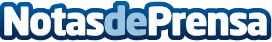 La chimenea de gas, decoración y funcionalidad en un mismo elementoChim chim cheri… así empezaba la canción del deshollinador de la película de la niñera más famosa de la historia, Mary Poppins. Y mucho han cambiado las cosas desde entonces a lo que a chimeneas se refiere. Pero los clásicos nunca mueren. Al contrario, vuelven renovados y con mucha fuerzaDatos de contacto:Jesús Albiol932 374 988Nota de prensa publicada en: https://www.notasdeprensa.es/la-chimenea-de-gas-decoracion-y-funcionalidad Categorias: Interiorismo Construcción y Materiales http://www.notasdeprensa.es